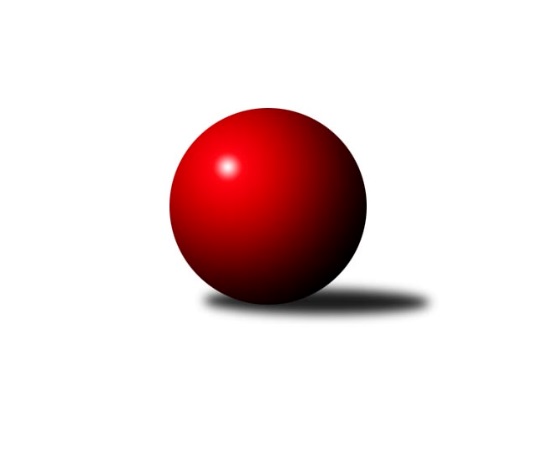 Č.10Ročník 2015/2016	12.11.2015Nejlepšího výkonu v tomto kole: 1653 dosáhlo družstvo: TJ Odry ˝B˝Meziokresní přebor - Nový Jičín, Přerov, Vsetín 2015/2016Výsledky 10. kolaSouhrnný přehled výsledků:TJ Nový Jičín˝B˝	- TJ Nový Jičín ˝A˝	1:5	1523:1597	2.0:6.0	11.11.TJ Frenštát p.R. ˝B˝	- TJ Nový Jičín˝C˝	4:2	1556:1484	6.0:2.0	11.11.Kelč˝B˝	- TJ Odry ˝B˝	2:4	1615:1653	3.0:5.0	12.11.Tabulka družstev:	1.	TJ Nový Jičín ˝A˝	9	9	0	0	46.0 : 8.0 	53.0 : 19.0 	 1632	18	2.	TJ Odry ˝B˝	9	6	1	2	33.0 : 21.0 	42.0 : 30.0 	 1591	13	3.	TJ Spartak Bílovec˝B˝	8	6	0	2	33.0 : 15.0 	38.5 : 25.5 	 1559	12	4.	Kelč˝B˝	9	3	0	6	19.0 : 35.0 	29.5 : 42.5 	 1520	6	5.	TJ Nový Jičín˝C˝	8	2	1	5	19.0 : 29.0 	25.0 : 39.0 	 1489	5	6.	TJ Frenštát p.R. ˝B˝	9	2	0	7	20.0 : 34.0 	32.0 : 40.0 	 1459	4	7.	TJ Nový Jičín˝B˝	8	1	0	7	10.0 : 38.0 	20.0 : 44.0 	 1456	2Podrobné výsledky kola:	 TJ Nový Jičín˝B˝	1523	1:5	1597	TJ Nový Jičín ˝A˝	Tomáš Polášek	 	 188 	 174 		362 	 0:2 	 382 	 	206 	 176		Radek Chovanec	Martin D’Agnolo	 	 192 	 186 		378 	 1:1 	 368 	 	178 	 190		Pavel Madecký	Petr Tichánek	 	 167 	 199 		366 	 0:2 	 416 	 	202 	 214		Jiří Madecký	Ján Pelikán	 	 187 	 230 		417 	 1:1 	 431 	 	209 	 222		Radek Škarkarozhodčí: Nejlepší výkon utkání: 431 - Radek Škarka	 TJ Frenštát p.R. ˝B˝	1556	4:2	1484	TJ Nový Jičín˝C˝	Pavel Hedviček	 	 173 	 202 		375 	 1:1 	 377 	 	176 	 201		Lenka Žurková	Miroslav Makový	 	 203 	 226 		429 	 2:0 	 380 	 	198 	 182		Eva Telčerová	Tomáš Binek	 	 206 	 196 		402 	 2:0 	 358 	 	181 	 177		Šárka Pavlištíková	Martin Vavroš	 	 171 	 179 		350 	 1:1 	 369 	 	197 	 172		Iva Volnározhodčí: Nejlepší výkon utkání: 429 - Miroslav Makový	 Kelč˝B˝	1615	2:4	1653	TJ Odry ˝B˝	Jiří Janošek	 	 208 	 200 		408 	 1:1 	 399 	 	196 	 203		Jan Frydrych	Zdeněk Sedlář	 	 187 	 180 		367 	 0:2 	 405 	 	196 	 209		Daniel Ševčík st.	Marie Pavelková	 	 205 	 211 		416 	 0:2 	 462 	 	225 	 237		Daniel Malina	Jan Mlčák	 	 206 	 218 		424 	 2:0 	 387 	 	196 	 191		Věra Ovšákovározhodčí: Nejlepší výkon utkání: 462 - Daniel MalinaPořadí jednotlivců:	jméno hráče	družstvo	celkem	plné	dorážka	chyby	poměr kuž.	Maximum	1.	Jan Pospěch 	TJ Nový Jičín ˝A˝	429.25	294.0	135.3	4.1	4/4	(459)	2.	Daniel Malina 	TJ Odry ˝B˝	423.14	293.4	129.7	5.4	3/4	(462)	3.	Radek Škarka 	TJ Nový Jičín ˝A˝	420.81	295.9	124.9	5.6	4/4	(444)	4.	Miroslav Makový 	TJ Frenštát p.R. ˝B˝	419.50	286.0	133.5	4.5	3/3	(429)	5.	Rostislav Klazar 	TJ Spartak Bílovec˝B˝	407.53	289.3	118.2	7.1	5/5	(446)	6.	Jiří Madecký 	TJ Nový Jičín ˝A˝	407.20	280.2	127.0	6.8	3/4	(454)	7.	Marie Pavelková 	Kelč˝B˝	399.80	285.0	114.9	9.6	4/5	(416)	8.	Libor Jurečka 	TJ Nový Jičín ˝A˝	398.17	292.3	105.8	10.0	3/4	(402)	9.	Jan Frydrych 	TJ Odry ˝B˝	396.00	279.7	116.3	7.0	3/4	(401)	10.	Věra Ovšáková 	TJ Odry ˝B˝	394.83	274.7	120.1	7.9	4/4	(426)	11.	Daniel Ševčík  st.	TJ Odry ˝B˝	393.50	265.3	128.2	7.0	3/4	(420)	12.	Michal Kudela 	TJ Spartak Bílovec˝B˝	391.20	278.4	112.8	9.0	5/5	(419)	13.	Iva Volná 	TJ Nový Jičín˝C˝	387.40	271.8	115.7	9.6	5/5	(407)	14.	Ján Pelikán 	TJ Nový Jičín˝B˝	385.50	267.6	117.9	9.5	3/3	(420)	15.	Eva Telčerová 	TJ Nový Jičín˝C˝	379.75	263.8	116.0	7.8	4/5	(393)	16.	Lucie Kučáková 	TJ Odry ˝B˝	378.83	273.8	105.0	11.5	3/4	(410)	17.	Tomáš Binek 	TJ Frenštát p.R. ˝B˝	376.04	265.0	111.1	11.6	3/3	(446)	18.	Martin D’Agnolo 	TJ Nový Jičín˝B˝	374.08	262.9	111.2	8.5	3/3	(390)	19.	Martin Jarábek 	Kelč˝B˝	366.10	267.4	98.8	12.7	5/5	(385)	20.	Šárka Pavlištíková 	TJ Nový Jičín˝C˝	363.80	266.9	96.9	13.5	5/5	(383)	21.	Lenka Žurková 	TJ Nový Jičín˝C˝	363.00	261.5	101.5	14.3	4/5	(395)	22.	Martin Vavroš 	TJ Frenštát p.R. ˝B˝	348.11	254.9	93.2	16.0	3/3	(422)	23.	Pavel Hedviček 	TJ Frenštát p.R. ˝B˝	345.31	260.4	84.9	17.0	3/3	(375)	24.	Petr Tichánek 	TJ Nový Jičín˝B˝	342.78	242.9	99.9	13.4	3/3	(366)	25.	Jiří Hradil 	TJ Nový Jičín˝B˝	340.33	241.5	98.8	11.7	3/3	(365)	26.	Milan Grejcar 	TJ Frenštát p.R. ˝B˝	302.50	237.5	65.0	23.0	2/3	(314)		Emil Rubač 	TJ Spartak Bílovec˝B˝	411.00	289.5	121.5	5.0	1/5	(421)		Jan Mlčák 	Kelč˝B˝	409.08	284.3	124.8	6.0	3/5	(440)		Jana Hrňová 	TJ Nový Jičín˝C˝	407.67	284.2	123.5	5.3	2/5	(449)		Ota Beňo 	TJ Spartak Bílovec˝B˝	403.78	285.9	117.9	7.2	3/5	(414)		Jiří Brož 	TJ Odry ˝B˝	402.00	289.0	113.0	5.0	1/4	(402)		Radek Chovanec 	TJ Nový Jičín ˝A˝	400.80	271.8	129.0	7.6	1/4	(420)		Jaroslav Riedel 	TJ Nový Jičín˝B˝	392.60	279.4	113.2	8.6	1/3	(422)		Jaroslav Černý 	TJ Spartak Bílovec˝B˝	390.58	280.6	110.0	9.8	3/5	(421)		Rudolf Chuděj 	TJ Odry ˝B˝	390.50	271.5	119.0	8.5	1/4	(394)		Tomáš Richtar 	Kelč˝B˝	388.67	275.3	113.3	9.3	3/5	(411)		Josef Chvatík 	Kelč˝B˝	385.33	283.0	102.3	11.3	3/5	(395)		Ondřej Gajdičiar 	TJ Odry ˝B˝	384.25	273.3	111.0	7.0	2/4	(399)		Iveta Babincová 	TJ Odry ˝B˝	383.50	276.3	107.3	11.5	2/4	(402)		Miloš Šrot 	TJ Spartak Bílovec˝B˝	382.50	275.5	107.0	8.0	2/5	(384)		Jiří Janošek 	Kelč˝B˝	382.33	272.7	109.7	9.0	1/5	(408)		Pavel Madecký 	TJ Nový Jičín ˝A˝	376.83	269.8	107.0	9.8	2/4	(393)		Jan Schwarzer 	TJ Nový Jičín ˝A˝	360.50	278.5	82.0	14.5	1/4	(361)		Tomáš Polášek 	TJ Nový Jičín˝B˝	359.33	261.7	97.7	13.0	1/3	(366)		Zdeněk Zouna 	TJ Frenštát p.R. ˝B˝	343.00	262.0	81.0	21.0	1/3	(343)		Jiří Plešek 	TJ Nový Jičín˝B˝	341.00	245.0	96.0	10.0	1/3	(341)		Jana Hájková 	TJ Nový Jičín˝C˝	330.50	235.0	95.5	14.0	2/5	(354)		Zdeněk Sedlář 	Kelč˝B˝	329.22	239.7	89.6	15.3	3/5	(367)Sportovně technické informace:Starty náhradníků:registrační číslo	jméno a příjmení 	datum startu 	družstvo	číslo startu
Hráči dopsaní na soupisku:registrační číslo	jméno a příjmení 	datum startu 	družstvo	Program dalšího kola:11. kolo18.11.2015	st	16:30	TJ Nový Jičín˝C˝ - Kelč˝B˝	19.11.2015	čt	16:30	TJ Nový Jičín ˝A˝ - TJ Spartak Bílovec˝B˝	20.11.2015	pá	16:30	TJ Odry ˝B˝ - TJ Nový Jičín˝B˝	Nejlepší šestka kola - absolutněNejlepší šestka kola - absolutněNejlepší šestka kola - absolutněNejlepší šestka kola - absolutněNejlepší šestka kola - dle průměru kuželenNejlepší šestka kola - dle průměru kuželenNejlepší šestka kola - dle průměru kuželenNejlepší šestka kola - dle průměru kuželenNejlepší šestka kola - dle průměru kuželenPočetJménoNázev týmuVýkonPočetJménoNázev týmuPrůměr (%)Výkon4xDaniel MalinaTJ Odry B4624xDaniel MalinaTJ Odry B120.944626xRadek ŠkarkaNový Jičín A4315xMiroslav MakovýFrenštát B113.684295xMiroslav MakovýFrenštát B4294xJan MlčákKelč B110.994244xJan MlčákKelč B4245xRadek ŠkarkaNový Jičín A110.124312xJán PelikánNový Jičín B4174xMarie PavelkováKelč B108.94164xJiří MadeckýNový Jičín A4161xJiří JanošekKelč B106.81408